Observations and Inferences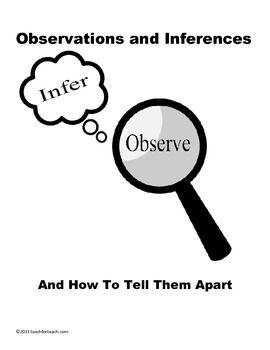                     Science 10										Name:   Flora Salimi                                                            BLK:  D     /10OBJECTOBSERVATIONSWords that describe the objectINFERENCESIe:  Where might the object come from?  Possible uses?  Etc.QUESTIONS YOU HAVE ABOUT THE OBJECT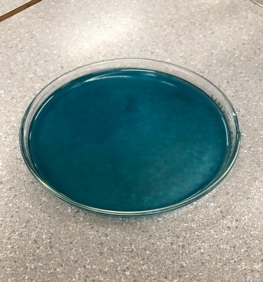 It’s turquoise/shade of blueLiquidSmells like fabric softener, or some cleaning agent In a Petri dishIt’s not too thick  Glossy It could be detergent because of smell The color is due to dyeChemicals were used to create this liquid, based on the smell and artificial coloring It becomes more pigmented and darker when tipped to the side Where did the liquid come from? What is the use of color?Why was it made?What the ingredients? Will I die from consuming this liquid? Is this liquid dangerous/poisonous? 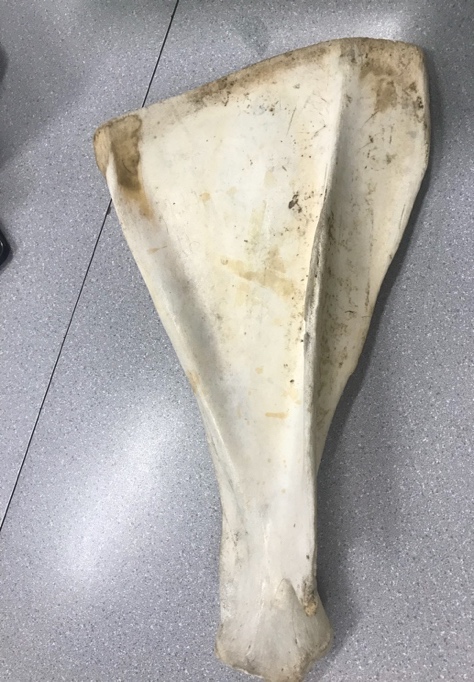 Sandy color or off-whiteHollow sounding when hitLooks like a paddleCoarse in some areas and smooth in othersFeels like plasticIt could be a fin of fishCould use as a weaponBelong to large animalCould bee use as a paddleCould be very old A possible blood smear on the backColor could be from expose to oxygen or sunA type of boneWhat animal it comes from?What part of animal is that for?How old is it?What could it be used for?Where did this come from?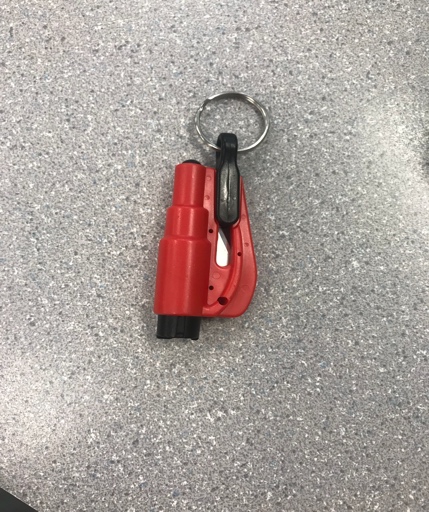 It's black and redSharp and small blade insideIt’s hardMade out of plasticIt's smoothThere is a black button on the other end A ring on the endCan be attach to something:  bag or coat Use to cut or break something It's dangerous Multipurpose toolWhat other ways it can't his tool be used?Where can we buy this from?Why was this object made?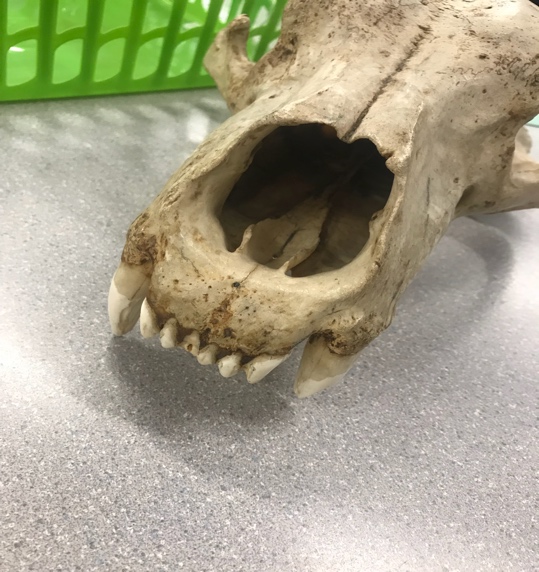 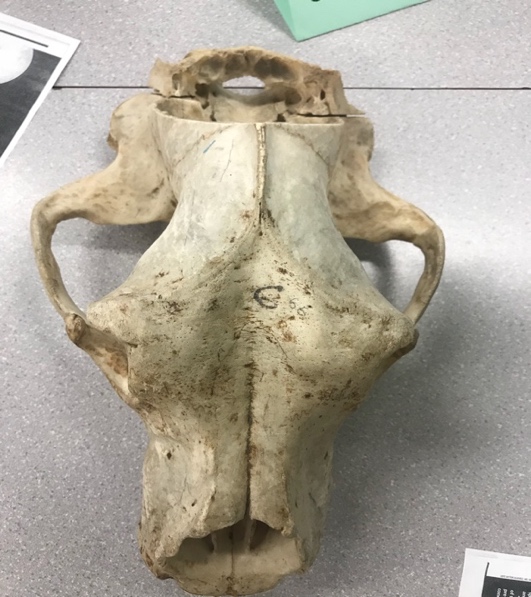 It has lots of holes Sand-color to beigeSharp and big teethLong but not narrow skull A big animal with big a head Deep craves for eyes and noseThe hole at the back of head is where the brain could have been storedBelongs to an animalDark spots make skull look oldIt could be use for decor-What kind of animal is that skull for?- How old is it?- What is it use for ?- Why the skull slightly discolored? Observations/Inferences Assignment AssessmentName:  _____________________Ex:  Excellent          VG:  Very Good          G:  Good          S:  Satisfactory    IN:  Improvement is neededObservations/Inferences Assignment AssessmentName:  _____________________Ex:  Excellent          VG:  Very Good          G:  Good          S:  Satisfactory    IN:  Improvement is neededObservations/Inferences Assignment AssessmentName:  _____________________Ex:  Excellent          VG:  Very Good          G:  Good          S:  Satisfactory    IN:  Improvement is neededObservations/Inferences Assignment AssessmentName:  _____________________Ex:  Excellent          VG:  Very Good          G:  Good          S:  Satisfactory    IN:  Improvement is neededObservations/Inferences Assignment AssessmentName:  _____________________Ex:  Excellent          VG:  Very Good          G:  Good          S:  Satisfactory    IN:  Improvement is neededObservations/Inferences Assignment AssessmentName:  _____________________Ex:  Excellent          VG:  Very Good          G:  Good          S:  Satisfactory    IN:  Improvement is neededCriteriaINSGVGExThe following is includedAll 4 Images included Observations:A minimum of 5 detailed observations madeInferences:Thoughtful and logical inferences madeQuestions:2 thoughtful and logical questions madeSpelling/grammarAssignment was completed on time 